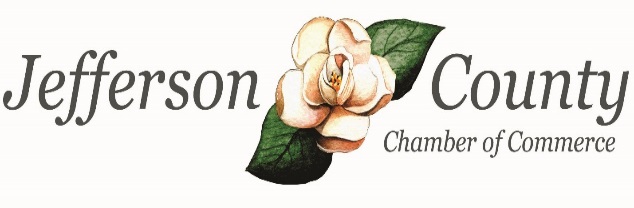 2019 Membership ApplicationBusiness Name___________________________________________________________________Business Website_________________________________________________________________Phone___________________________________    Primary Contact_________________________Mailing Address___________________________________________________________________			Street or P.O. Box		City, State			ZipPhysical Address__________________________________________________________________(if different)		Street				City, State			ZipNumber of local employees_____________ Product or Service_____________________________Membership Category____________________ Membership Investment   $Contacts will be added to our email list and will receive Chamber news and invitations. You MUST provide at least one, and may add as many as you wish._____________________________________		_____________________________________Primary Contact					Email_____________________________________		_____________________________________Primary Contact					Email_____________________________________		_____________________________________Primary Contact					Email_____________________________________		_____________________________________Primary Contact					EmailRefer Another Business to the Chamber! _____________________Contact______________________Chamber Use Only:Date: ________________  Check #: ______________  Cash: _________________  Amount: ________________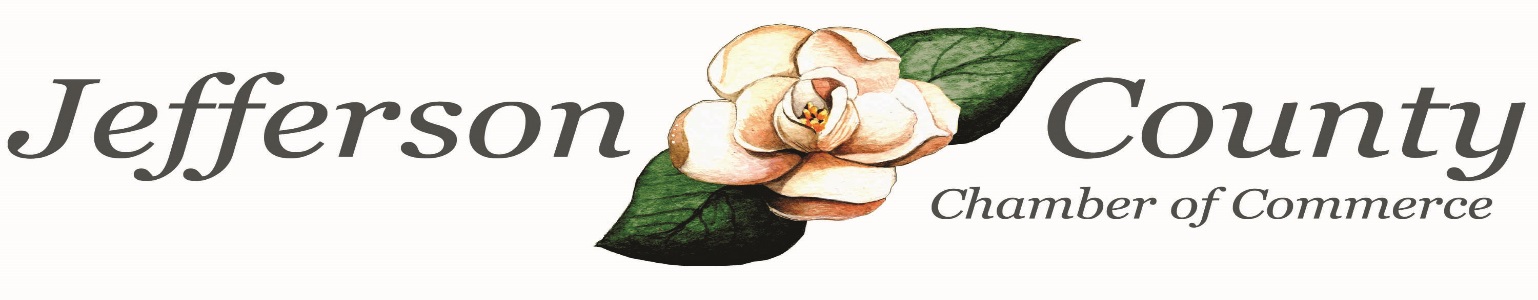 2019 MEMBERSHIP INVESTMENTSMember Name: __________________________________________Category      Membership Categories					Annual Investment_____		Banks									$475_____		Utilities								$350_____ 	University/Technical College					$300_____ 	Business with 1-5 employees					$100_____ 	Business with 6-10 employees					$150_____		Business with 11-25 employees					$200_____ 	Business with 26-50 employees					$225_____ 	Business with 51-99 employees					$275_____ 	Business with 100+ employees					$300_____ 	Non-Profit Organization (501(c) status)			$100_____ 	Individual								$100			_____ 	Local Municipality over 1500 citizens				$2500_____ 	Local Municipality under 1500 citizens			$300_____ 	Government Agency						$100Return this form with application and payment to:Jefferson County Chamber of CommerceP.O. Box 630Louisville, GA 304345For further information about your membership investment, please contact:Amy Howard, President302 East Broad StreetP.O. Box 630Louisville, GA 30434478-625-8134ahoward@jeffersoncounty.org